Муниципальное общеобразовательное бюджетное учреждение"Зареченская основная общеобразовательная школаОктябрьского муниципального округа"Отчёт о проведении мероприятий, посвященных Дню российской космонавтики и 61-летию полёта в космос Ю.А.Гагарина12 апреля 1961 года навсегда останется в памяти человечества. 61 год назад Юрий Алексеевич Гагарин совершил первый в истории полет человека в космическое пространство – облетел земной шар за 1 час 48 минут и благополучно вернулся на землю. Теперь полёты в космос стали для нас привычными. Человечество превратило мечту в реальность. С целью привлечения внимания молодежи к актуальным вопросам Российской науки, в год 61-летия полёта в космос Ю.А. Гагарина, в МОБУ Зареченская ООШ проводились мероприятия, посвященные Дню российской космонавтики. Все классы с 1 по 9 активно приняли участие в различных мероприятиях. 	12 марта о детстве Юрия Гагарина рассказала ученица 8 класса Ирина.Увлекательные пятиминутки проходили на всех на уроках на тему «Достижения космических исследований».  Был организован и успешно проведён единый урок, посвящённый 61-летию полёта в космос Ю.А.Гагарина «Что я знаю о космонавтике», в ходе которого все учащиеся школы почерпнули много разной информации о развитии космонавтики и космических технологий в нашей стране. Обучающиеся 5-9 классов с удовольствием приняли участие в викторине «Герои космоса», которую подготовила и провела с учащимися школы член школьного самоуправления Александра, ученица 9 класса. Знакомство с музыкой и песнями о космосе проходило на уроках музыки и ИЗО (Сидорова Л.В., Матвиенко А.В.).  Прошёл просмотр кинофильма «Путь к звездам» с последующим обсуждением, конкурс рисунков.Учащиеся готовили творческие работы. Темы работ были разнообразны: о детстве Ю. Гагарина (9 кл.), о первых полётах Гагарина (8 кл.) и собак - Белки и Стрелки (4 кл.), о питании в космосе (4 кл.), о женщинах-космонавтах (3 кл.), о людях, которые внесли большой вклад в развитие космонавтики (7 кл.). Выставка книг «Юрий Алексеевич Гагарин» была организована в кабинете математики (учитель математики Пономарчук А.А.)  и в кабинете начальных классов (учитель Ефимова Н.Ю.). Экспозиция получилась яркая, интересная и познавательная. Учащиеся 1-4 классов выполнили рисунки и поделки на космическую тему. Бузунов Даниил нашёл материал «20 интересных фактов из жизни Гагарина».  В подготовке и проведении устного журнала «Галерея земляков - космонавтов» активное участие приняли члены школьного самоуправления обучающиеся 8-9 классов. Спортивный праздник «Космические старты» прошёл увлекательно и интересно (учитель физической культуры Посметухова Г.В.). Подготовка и проведение внеклассных мероприятий помогает обогатить знания детей, проявить их инициативу и самостоятельность, способствует развитию индивидуальных качеств.         Мы убедились, что каждый желающий смог принять участие в мероприятиях, а благодаря своим знаниям, смекалке, умениям, навыкам, способностям проявить себя. Молодцы, ребята!Заместитель директора                                                                Н.Ю. Ефимова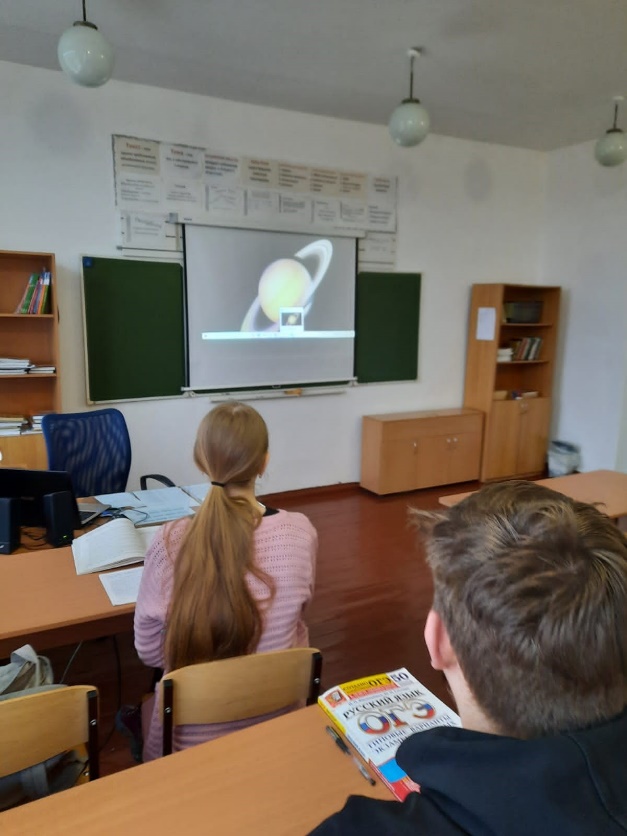 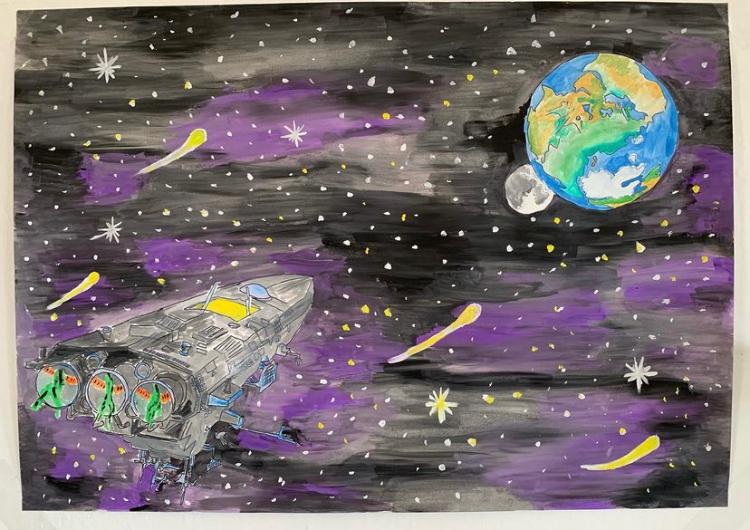 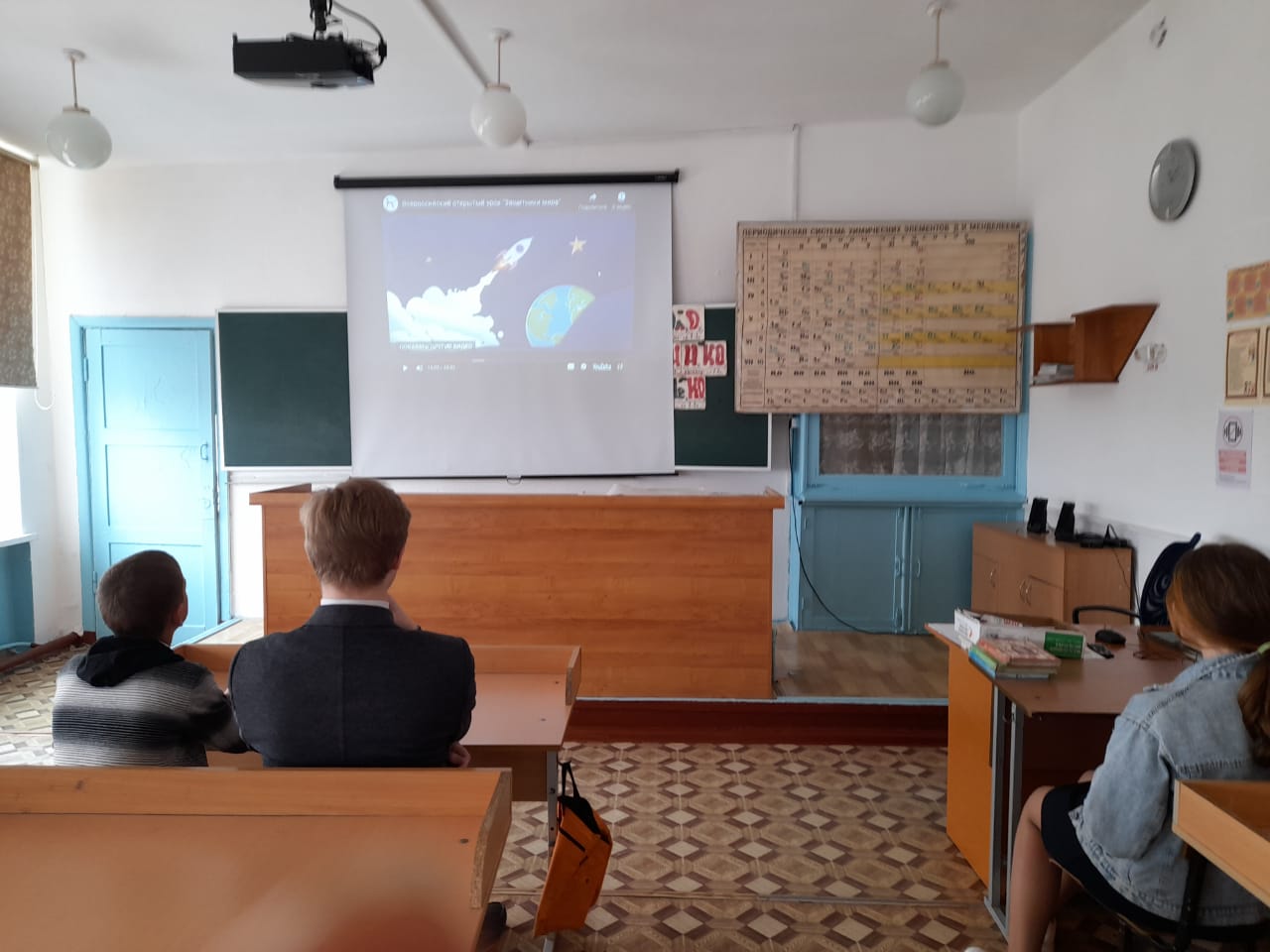 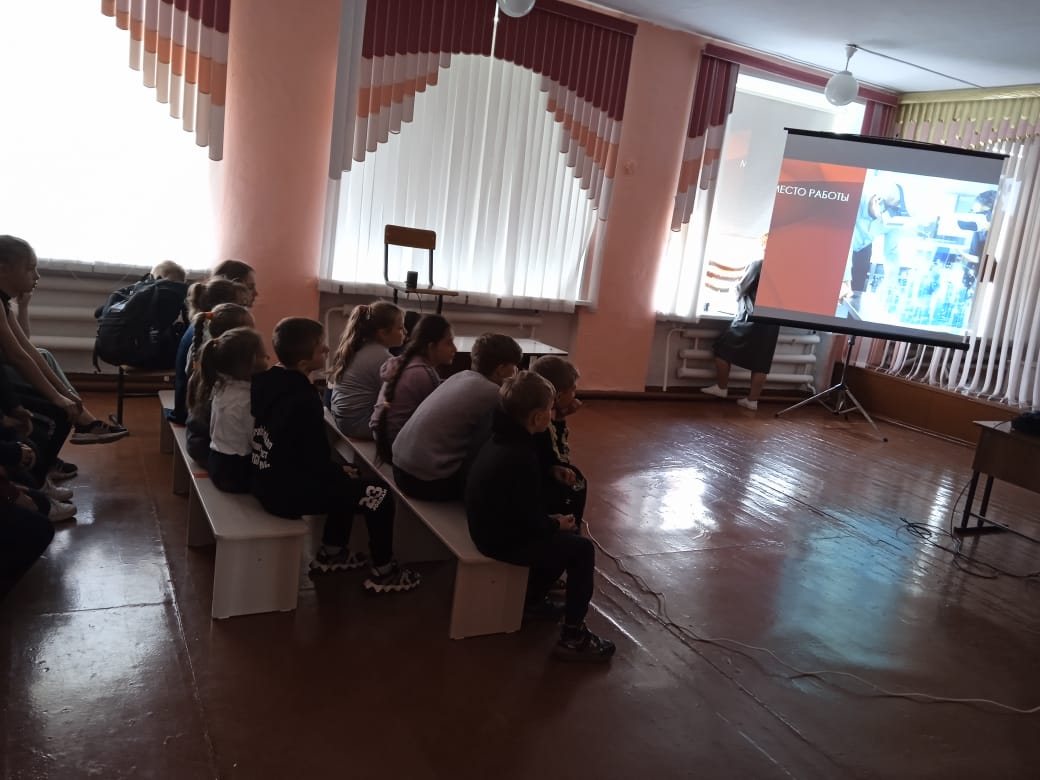 